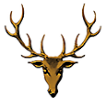 I..........................................................agree to the above conditions and shall abide by them.Signed.................................................	Date...................................Directions and photos of Ormskirk Cricket Club can be found at www.ormskirkcc.co.uk Please complete this form either at venue in person or take copy away and return with your payment made online or over the phone. We no longer accept cheques for deposits or payments (Receipt available on request)Send to:Room Hire Bookings Ormskirk Cricket Club Altys LaneOrmskirk Lancashire L39 4RG01695 572529/07808 180470bookings@ormskirkcricketclub.comYou should keep a copy of this agreement for your own convenience.Booking Hire Agreement for Ormskirk Cricket Club Function roomOrmskirk Cricket Club, Altys lane, Ormskirk, Lancashire, L39 4RG Telephone : 01695 572529Booking Hire Agreement for Ormskirk Cricket Club Function roomOrmskirk Cricket Club, Altys lane, Ormskirk, Lancashire, L39 4RG Telephone : 01695 572529Booking Hire Agreement for Ormskirk Cricket Club Function roomOrmskirk Cricket Club, Altys lane, Ormskirk, Lancashire, L39 4RG Telephone : 01695 572529Booking Hire Agreement for Ormskirk Cricket Club Function roomOrmskirk Cricket Club, Altys lane, Ormskirk, Lancashire, L39 4RG Telephone : 01695 572529Booking Hire Agreement for Ormskirk Cricket Club Function roomOrmskirk Cricket Club, Altys lane, Ormskirk, Lancashire, L39 4RG Telephone : 01695 572529Name of HirerName of HirerAddress of HirerContact numberContact numberAddress of HirerContact EmailContact EmailAddress of HirerDate and Time of Hire:Date and Time of Hire:Evening access is 5:30pm or by special arrangement:Specific Nature of Function (e.g. Birthday, Christening, Funeral, Corporate Function) No 18th’s. 21st at discretion ofcommitteeSpecific Nature of Function (e.g. Birthday, Christening, Funeral, Corporate Function) No 18th’s. 21st at discretion ofcommitteeNumber of Guests expected to attend:Max seating 70 (Club House) Max Seating 120 (New Build)The Club agrees to hire the function room on advance payment of:Club House Deposit £50 immediately on booking (non-refundable). Balance of £100 four weeks before eventNew Build Deposit £75 immediately on booking (Non-refundable). Balance of £125 four weeks before eventA Temporary Events Notice (TENS) charge may apply but will be discussed at time of enquiry\bookingDeposits and balance to be paid by either cash or card (no personal cheques accepted)The conditions and arrangements below apply to all hiring’s:The Club agrees to hire the function room on advance payment of:Club House Deposit £50 immediately on booking (non-refundable). Balance of £100 four weeks before eventNew Build Deposit £75 immediately on booking (Non-refundable). Balance of £125 four weeks before eventA Temporary Events Notice (TENS) charge may apply but will be discussed at time of enquiry\bookingDeposits and balance to be paid by either cash or card (no personal cheques accepted)The conditions and arrangements below apply to all hiring’s:The Club agrees to hire the function room on advance payment of:Club House Deposit £50 immediately on booking (non-refundable). Balance of £100 four weeks before eventNew Build Deposit £75 immediately on booking (Non-refundable). Balance of £125 four weeks before eventA Temporary Events Notice (TENS) charge may apply but will be discussed at time of enquiry\bookingDeposits and balance to be paid by either cash or card (no personal cheques accepted)The conditions and arrangements below apply to all hiring’s:The Club agrees to hire the function room on advance payment of:Club House Deposit £50 immediately on booking (non-refundable). Balance of £100 four weeks before eventNew Build Deposit £75 immediately on booking (Non-refundable). Balance of £125 four weeks before eventA Temporary Events Notice (TENS) charge may apply but will be discussed at time of enquiry\bookingDeposits and balance to be paid by either cash or card (no personal cheques accepted)The conditions and arrangements below apply to all hiring’s:The Club agrees to hire the function room on advance payment of:Club House Deposit £50 immediately on booking (non-refundable). Balance of £100 four weeks before eventNew Build Deposit £75 immediately on booking (Non-refundable). Balance of £125 four weeks before eventA Temporary Events Notice (TENS) charge may apply but will be discussed at time of enquiry\bookingDeposits and balance to be paid by either cash or card (no personal cheques accepted)The conditions and arrangements below apply to all hiring’s:1.The Hirer shall not be under the age of 21.The Hirer shall not be under the age of 21.The Hirer shall not be under the age of 21.The Hirer shall not be under the age of 21.2.The Hirer shall be responsible for the conduct of all guests at the function.The Bar Steward has the right to close the bar at any time should there be a cause to do so. Reason will be given.The Hirer shall be responsible for the conduct of all guests at the function.The Bar Steward has the right to close the bar at any time should there be a cause to do so. Reason will be given.The Hirer shall be responsible for the conduct of all guests at the function.The Bar Steward has the right to close the bar at any time should there be a cause to do so. Reason will be given.The Hirer shall be responsible for the conduct of all guests at the function.The Bar Steward has the right to close the bar at any time should there be a cause to do so. Reason will be given.3.The Hirer shall be responsible for seeing their guests from Ormskirk Cricket Club at the end of the function. Violent and abusive behaviour will not be tolerated at any time. You will appreciate that we do have neighbours and would request that your guests leave quietly at the end of the eveningThe Hirer shall be responsible for seeing their guests from Ormskirk Cricket Club at the end of the function. Violent and abusive behaviour will not be tolerated at any time. You will appreciate that we do have neighbours and would request that your guests leave quietly at the end of the eveningThe Hirer shall be responsible for seeing their guests from Ormskirk Cricket Club at the end of the function. Violent and abusive behaviour will not be tolerated at any time. You will appreciate that we do have neighbours and would request that your guests leave quietly at the end of the eveningThe Hirer shall be responsible for seeing their guests from Ormskirk Cricket Club at the end of the function. Violent and abusive behaviour will not be tolerated at any time. You will appreciate that we do have neighbours and would request that your guests leave quietly at the end of the evening4.The Hirer will be charged for the repair/replacement of any property situated at Ormskirk Cricket Club caused by malicious damage or negligent.The Hirer will be charged for the repair/replacement of any property situated at Ormskirk Cricket Club caused by malicious damage or negligent.The Hirer will be charged for the repair/replacement of any property situated at Ormskirk Cricket Club caused by malicious damage or negligent.The Hirer will be charged for the repair/replacement of any property situated at Ormskirk Cricket Club caused by malicious damage or negligent.5.All children are allowed to attend daytime functions. Evening functions will be at the discretion of the club steward\licensee (we would need to know numbers and ages of children).The club cannot tolerate children running around premises whilst adults are drinking. This applies to both inside andoutside of facilities.All children are allowed to attend daytime functions. Evening functions will be at the discretion of the club steward\licensee (we would need to know numbers and ages of children).The club cannot tolerate children running around premises whilst adults are drinking. This applies to both inside andoutside of facilities.All children are allowed to attend daytime functions. Evening functions will be at the discretion of the club steward\licensee (we would need to know numbers and ages of children).The club cannot tolerate children running around premises whilst adults are drinking. This applies to both inside andoutside of facilities.All children are allowed to attend daytime functions. Evening functions will be at the discretion of the club steward\licensee (we would need to know numbers and ages of children).The club cannot tolerate children running around premises whilst adults are drinking. This applies to both inside andoutside of facilities.6.The Club will ensure that the venue is in a good tidy order suitable for the function and provide adequate bar staff for the number of guests attending (Cost of staffing included in room booking fee).The Club will ensure that the venue is in a good tidy order suitable for the function and provide adequate bar staff for the number of guests attending (Cost of staffing included in room booking fee).The Club will ensure that the venue is in a good tidy order suitable for the function and provide adequate bar staff for the number of guests attending (Cost of staffing included in room booking fee).The Club will ensure that the venue is in a good tidy order suitable for the function and provide adequate bar staff for the number of guests attending (Cost of staffing included in room booking fee).7.Balcony / Patio area must noise\alcohol free by 10pmLicensing rules dictate last orders at Midnight with 30 minute drinking up time. Music must cease by Midnight.Late license request to be discussed with bar steward at time of enquiry\booking (subject to additional fee).Balcony / Patio area must noise\alcohol free by 10pmLicensing rules dictate last orders at Midnight with 30 minute drinking up time. Music must cease by Midnight.Late license request to be discussed with bar steward at time of enquiry\booking (subject to additional fee).Balcony / Patio area must noise\alcohol free by 10pmLicensing rules dictate last orders at Midnight with 30 minute drinking up time. Music must cease by Midnight.Late license request to be discussed with bar steward at time of enquiry\booking (subject to additional fee).Balcony / Patio area must noise\alcohol free by 10pmLicensing rules dictate last orders at Midnight with 30 minute drinking up time. Music must cease by Midnight.Late license request to be discussed with bar steward at time of enquiry\booking (subject to additional fee).8.For 21st Birthdays (discretionary) an SIA Registered person is required at the expense of the hirer. We will require to see a copy of the SIA license at least 7 days before the event. This can be discussed/arranged through the club.For 21st Birthdays (discretionary) an SIA Registered person is required at the expense of the hirer. We will require to see a copy of the SIA license at least 7 days before the event. This can be discussed/arranged through the club.For 21st Birthdays (discretionary) an SIA Registered person is required at the expense of the hirer. We will require to see a copy of the SIA license at least 7 days before the event. This can be discussed/arranged through the club.For 21st Birthdays (discretionary) an SIA Registered person is required at the expense of the hirer. We will require to see a copy of the SIA license at least 7 days before the event. This can be discussed/arranged through the club.9.Arrangements for early access outside normal opening times may be subject to a staffing charge (£10 per hour) The room cannot be decorated more than 2 hours before any event as it is open for members, visiting supporters during the cricket season (April to Sept).Arrangements for early access outside normal opening times may be subject to a staffing charge (£10 per hour) The room cannot be decorated more than 2 hours before any event as it is open for members, visiting supporters during the cricket season (April to Sept).Arrangements for early access outside normal opening times may be subject to a staffing charge (£10 per hour) The room cannot be decorated more than 2 hours before any event as it is open for members, visiting supporters during the cricket season (April to Sept).Arrangements for early access outside normal opening times may be subject to a staffing charge (£10 per hour) The room cannot be decorated more than 2 hours before any event as it is open for members, visiting supporters during the cricket season (April to Sept).10.Arrangements regarding preparation of room, decorations etc to be made to club steward 14 days before the event. No Drawing pins, Sellotape. Non-damaging adhesives only.Arrangements regarding preparation of room, decorations etc to be made to club steward 14 days before the event. No Drawing pins, Sellotape. Non-damaging adhesives only.Arrangements regarding preparation of room, decorations etc to be made to club steward 14 days before the event. No Drawing pins, Sellotape. Non-damaging adhesives only.Arrangements regarding preparation of room, decorations etc to be made to club steward 14 days before the event. No Drawing pins, Sellotape. Non-damaging adhesives only.11.No beverages may be supplied other than by Ormskirk Cricket Club. A comprehensive list of wines is available on request. Toast wines for special occasions may be supplied by the hirer subject to agreement and a corkage charge of£8.00 per bottle.12.Disco equipment must be removed immediately after the event and must not be left on premises overnight.13.No catering residue to be left at the premises.14.The club is able to supply contact details for:CaterersDisco personnel (used by the club on a regular basis)Hire of a dance floorThis can be discussed with the club steward if required.15.The club cannot be held responsible for loss of or damage to any vehicle or property whilst left on the premises.